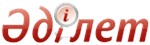 План нации - 100 конкретных шаговПрограмма Президента Республики Казахстан от 20 мая 2015 года   100 шагов по 5 институциональным реформам   5 ПРЕЗИДЕНТСКИХ РЕФОРМ:      - ФОРМИРОВАНИЕ СОВРЕМЕННОГО ГОСУДАРСТВЕННОГО АППАРАТА
      - ОБЕСПЕЧЕНИЕ ВЕРХОВЕНСТВА ЗАКОНА
      - ИНДУСТРИАЛИЗАЦИЯ И ЭКОНОМИЧЕСКИЙ РОСТ
      - НАЦИЯ ЕДИНОГО БУДУЩЕГО
      - ТРАНСПАРЕНТНОЕ ПОДОТЧЕТНОЕ ГОСУДАРСТВО   100 КОНКРЕТНЫХ ШАГОВ
СОВРЕМЕННОЕ ГОСУДАРСТВО ДЛЯ ВСЕХ   I. ФОРМИРОВАНИЕ ПРОФЕССИОНАЛЬНОГО ГОСУДАРСТВЕННОГО АППАРАТА      1. МОДЕРНИЗАЦИЯ ПРОЦЕДУРЫ ПОСТУПЛЕНИЯ НА ГОССЛУЖБУ.
      Поступление на службу должно начинаться С НИЗОВЫХ ДОЛЖНОСТЕЙ.
      2. Отбор кандидатов на низовые должности и дальнейшее карьерное продвижение должны осуществляться на основе КОМПЕТЕНТНОСТНОГО ПОДХОДА.
      3. ЦЕНТРАЛИЗАЦИЯ ПРОЦЕДУРЫ ОТБОРА впервые поступающих на государственную службу за счет УСИЛЕНИЯ РОЛИ АГЕНТСТВА ПО ДЕЛАМ ГОСУДАРСТВЕННОЙ СЛУЖБЫ И ПРОТИВОДЕЙСТВИЮ КОРРУПЦИИ РЕСПУБЛИКИ КАЗАХСТАН. Внедрение трехступенчатой системы отбора.
      4. ОБЯЗАТЕЛЬНЫЙ ИСПЫТАТЕЛЬНЫЙ СРОК для впервые поступивших на государственную службу ПО ФОРМУЛЕ 3 + 3 (рубежный контроль соответствия через три месяца и через шесть месяцев cоответственно).
      5. ПОВЫШЕНИЕ оплаты труда государственных служащих в зависимости от результатов деятельности.
      6. ПЕРЕХОД НА ОПЛАТУ ТРУДА ПО РЕЗУЛЬТАТАМ.
      Для госслужащих - выполнение годовых индивидуальных планов;
      для госорганов - выполнение стратегических планов; для министров и акимов - специальные индикаторы качества госуслуг, качества жизни, привлечения инвестиций; для членов Правительства - интегральные макроэкономические индикаторы.
      7. Введение РЕГИОНАЛЬНЫХ КОРРЕКТИРУЮЩИХ КОЭФФИЦИЕНТОВ К ДОЛЖНОСТНОМУ ОКЛАДУ государственных служащих.
      8. ОБЯЗАТЕЛЬНОЕ ПРЕДОСТАВЛЕНИЕ СЛУЖЕБНОГО ЖИЛЬЯ ротируемым госслужащим на период исполнения должностных обязанностей БЕЗ ПРАВА ПРИВАТИЗАЦИИ.
      9. ЗАКОНОДАТЕЛЬНОЕ ЗАКРЕПЛЕНИЕ СИСТЕМЫ РЕГУЛЯРНОГО ОБУЧЕНИЯ ГОССЛУЖАЩИХ повышение квалификации не реже одного раза в три года.
      10. ПЕРЕХОД НА КОНКУРСНЫЙ ОТБОР ДЛЯ КАРЬЕРНОГО ПРОДВИЖЕНИЯ ГОСУДАРСТВЕННЫХ СЛУЖАЩИХ. Укрепление принципа меритократии за счет выдвижения на вышестоящие должности корпуса «Б» только по конкурсу из числа госслужащих, занимающих нижестоящие должности.
      11. Допуск к работе на госслужбе ДЛЯ ЗАРУБЕЖНЫХ МЕНЕДЖЕРОВ, ОТДЕЛЬНЫХ СПЕЦИАЛИСТОВ ИЗ ЧАСТНОГО СЕКТОРА И ГРАЖДАН РЕСПУБЛИКИ КАЗАХСТАН - СОТРУДНИКОВ МЕЖДУНАРОДНЫХ ОРГАНИЗАЦИЙ. Их назначение может осуществляться по особым требованиям и отдельному перечню должностей. Этот шаг делает государственную службу открытой и конкурентоспособной системой.
      12. ВНЕДРЕНИЕ НОВЫХ ЭТИЧЕСКИХ ПРАВИЛ. Разработка нового Этического кодекса госслужбы. Введение должности уполномоченного по вопросам этики.
      13. УСИЛЕНИЕ БОРЬБЫ С КОРРУПЦИЕЙ, в том числе с разработкой нового законодательства.
      Создание в Агентстве по делам госслужбы и противодействию коррупции антикоррупционного спецподразделения для системного предупреждения и профилактики коррупционных правонарушений.
      14. Принятие НОВОГО ЗАКОНА О ГОСУДАРСТВЕННОЙ СЛУЖБЕ, распространяющегося на служащих всех государственных органов, в том числе и правоохранительных.
      15. Проведение КОМПЛЕКСНОЙ АТТЕСТАЦИИ ДЕЙСТВУЮЩИХ ГОСУДАРСТВЕННЫХ СЛУЖАЩИХ после принятия нового закона о госслужбе, усиления квалификационных требований и внедрения новой системы оплаты труда.   II. ОБЕСПЕЧЕНИЕ ВЕРХОВЕНСТВА ЗАКОНА      16. ОПТИМИЗАЦИЯ ИНСТАНЦИЙ СУДЕБНОЙ СИСТЕМЫ ДЛЯ УПРОЩЕНИЯ ДОСТУПА ГРАЖДАН К ПРАВОСУДИЮ. Переход ОТ ПЯТИСТУПЕНЧАТОЙ СИСТЕМЫ ПРАВОСУДИЯ (первая, апелляционная, кассационная, надзорная и повторная надзорная) К ТРЕХУРОВНЕВОЙ (первая, апелляционная, кассационная).
      17. УЖЕСТОЧЕНИЕ КВАЛИФИКАЦИОННЫХ ТРЕБОВАНИЙ И МЕХАНИЗМОВ ОТБОРА КАНДИДАТОВ на судейские должности. Обязательная норма - 5 лет стажа участия в судебных процессах. Внедрение системы ситуационных тестов для проверки профессиональных навыков и умений. Кандидаты в судьи будут проходить ГОДИЧНУЮ СТАЖИРОВКУ В СУДАХ с выплатой стипендии. После завершения годичной стажировки судьи будут проходить ГОДИЧНЫЙ ИСПЫТАТЕЛЬНЫЙ ПЕРИОД.
      18. Выделение ИНСТИТУТА ПРАВОСУДИЯ ИЗ СТРУКТУРЫ АКАДЕМИИ ГОСУДАРСТВЕННОГО УПРАВЛЕНИЯ В ЦЕЛЯХ усиления взаимосвязи обучения и судебной практики. Данный институт будет функционировать при Верховном суде и обеспечивать повышение квалификации действующих судей на регулярной основе.
      19. УСИЛЕНИЕ ПОДОТЧЕТНОСТИ СУДЕЙ. Разработка НОВОГО ЭТИЧЕСКОГО КОДЕКСА СУДЕЙ, на основе которого граждане могут обжаловать действия судей в специально созданном СУДЕБНОМ ЖЮРИ при Верховном суде страны.
      20. ВНЕДРЕНИЕ АУДИОВИДЕОФИКСАЦИИ ВСЕХ СУДЕБНЫХ ПРОЦЕССОВ в обязательном порядке. Судья не должен иметь возможностей для приостановки записи или редактирования материалов аудиовидеофиксации.
      21. Расширение области применения суда присяжных. Законодательное определение категории уголовных дел, по которым СУД ПРИСЯЖНЫХ ДОЛЖЕН ЯВЛЯТЬСЯ ОБЯЗАТЕЛЬНЫМ.
      22. ОБЕСПЕЧЕНИЕ БАЛАНСА МЕЖДУ ОБВИНЕНИЕМ И ЗАЩИТОЙ В СУДАХ за счет поэтапной передачи следственному судье полномочий по САНКЦИОНИРОВАНИЮ ВСЕХ СЛЕДСТВЕННЫХ ДЕЙСТВИЙ, ОГРАНИЧИВАЮЩИХ КОНСТИТУЦИОННЫЕ ПРАВА ЧЕЛОВЕКА И ГРАЖДАНИНА.
      23. Создание отдельного СУДОПРОИЗВОДСТВА ПО ИНВЕСТИЦИОННЫМ СПОРАМ. Организация в Верховном суде ИНВЕСТИЦИОННОЙ КОЛЛЕГИИ для рассмотрения споров с участием крупных инвесторов.
      24. Создание в г. Астане МЕЖДУНАРОДНОГО АРБИТРАЖНОГО ЦЕНТРА AIFC на примере опыта в Дубае.
      25. Создание Международного совета при Верховном суде РК для внедрения ЛУЧШИХ МЕЖДУНАРОДНЫХ СТАНДАРТОВ С УЧАСТИЕМ АВТОРИТЕТНЫХ ЗАРУБЕЖНЫХ СУДЕЙ И ЮРИСТОВ. Совет будет консультировать Верховный суд по вопросам совершенствования казахстанского правосудия.
      26. Сокращение УЧАСТИЯ ПРОКУРОРА в суде по гражданско-правовым спорам для упрощения судебных процедур и ускорения судебного процесса. Внесение соответствующих поправок в Гражданский процессуальный кодекс.
      27. Дальнейшее развитие института частных судебных исполнителей. ПОЭТАПНОЕ СОКРАЩЕНИЕ ГОСУДАРСТВЕННОЙ СЛУЖБЫ СУДЕБНЫХ ИСПОЛНИТЕЛЕЙ.
      28. УЛУЧШЕНИЕ СИСТЕМЫ ОТБОРА сотрудников полиции НА ОСНОВЕ КОМПЕТЕНТНОГО ПОДХОДА. Внедрение специальной системы тестирования кандидатов в сотрудники и действующих сотрудников полиции для проверки личностных качеств и профессиональных навыков.
      29. ВКЛЮЧЕНИЕ РАБОТНИКОВ ПРАВООХРАНИТЕЛЬНЫХ ОРГАНОВ В СИСТЕМУ ГОСУДАРСТВЕННОЙ СЛУЖБЫ. Введение единых правил прохождения службы с учетом ведомственных особенностей каждой правоохранительной службы.
      30. Создание МЕСТНОЙ ПОЛИЦЕЙСКОЙ СЛУЖБЫ, подотчетной местным исполнительным органам и местному сообществу. Компетенция местной полицейской службы: вопросы охраны общественного порядка, противодействия бытовой преступности, дорожно-патрульная служба, «нулевая» терпимость к мелким правонарушениям. Сотрудники дорожно-патрульной полиции будут обеспечены видеорегистраторами, которые зафиксируют все, что сотрудник полиции делает в течение патрульной смены.
      31. Обеспечение прозрачности полиции за счет создания СИСТЕМЫ ОБЩЕСТВЕННЫХ СОВЕТОВ ПО РАССМОТРЕНИЮ ЖАЛОБ ГРАЖДАН на действия полицейских, нарушающих этические нормы. СТАТУС И ПОЛНОМОЧИЯ ОБЩЕСТВЕННЫХ СОВЕТОВ БУДУТ ЗАКРЕПЛЕНЫ ЗАКОНОДАТЕЛЬНО.
      32. Создание интернет-портала «КАРТА УГОЛОВНЫХ ПРАВОНАРУШЕНИЙ» на основе национальной информационной системы «Карта уголовных правонарушений». На карте будут отмечаться все уголовные правонарушения, совершаемые в стране, в сроки не позднее одной недели после совершения. Это ПОЗВОЛИТ ОБЩЕСТВЕННОСТИ КОНТРОЛИРОВАТЬ ЭФФЕКТИВНОСТЬ РАБОТЫ ОРГАНОВ ВНУТРЕННИХ ДЕЛ.
      33. Выстраивание эффективной системы социальной реабилитации граждан, освободившихся из мест лишения свободы и находящихся на учете службы пробации. Разработка КОМПЛЕКСНОЙ СТРАТЕГИИ СОЦИАЛЬНОЙ РЕАБИЛИТАЦИИ и СТАНДАРТА СПЕЦИАЛЬНЫХ СОЦИАЛЬНЫХ УСЛУГ для таких граждан.
      34. Модернизация пенитенциарной инфраструктуры в рамках РАЗВИТИЯ ГОСУДАРСТВЕННО-ЧАСТНОГО ПАРТНЕРСТВА. Изучение международного опыта и выработка предложений по привлечению частного сектора в строительство, содержание и управление пенитенциарными учреждениями.   III . ИНДУСТРИАЛИЗАЦИЯ И ЭКОНОМИЧЕСКИЙ РОСТ      35. ВВЕДЕНИЕ В РЫНОЧНЫЙ ОБОРОТ ЗЕМЕЛЬ СЕЛЬХОЗНАЗНАЧЕНИЯ с целью их эффективного использования. Внесение изменений в ЗЕМЕЛЬНЫЙ КОДЕКС И ДРУГИЕ ЗАКОНОДАТЕЛЬНЫЕ АКТЫ.
      36. Упрощение процедуры СМЕНЫ ЦЕЛЕВОГО НАЗНАЧЕНИЯ ЗЕМЕЛЬНОГО УЧАСТКА. Регулярный мониторинг использования сельхозземель. Передача всех неиспользуемых угодий в ГОСУДАРСТВЕННЫЙ ФОНД ДЛЯ ДАЛЬНЕЙШЕЙ ПРИВАТИЗАЦИИ.
      37. Оптимизация налоговых и таможенных политик и процедур. Сокращение количества таможенных ставок Единого таможенного тарифа по модели «0-5-12» в рамках однородных товарных групп на 6 знаках ТН ВЭД.
      38. Введение принципа «единого окна» при прохождении таможенных процедур экспортерами и импортерами. Развитие системы электронного декларирования (внедрение автоматизированной системы таможенной очистки товаров). Сокращение количества документов для экспорта и импорта и времени их обработки.
      39. ИНТЕГРАЦИЯ ТАМОЖЕННОЙ И НАЛОГОВОЙ СИСТЕМ. Импортер будет отслеживаться в целях налогообложения от момента ввоза товара на территорию Казахстана до его реализации.
      40. ВВЕДЕНИЕ РЕЖИМА ТАМОЖЕННОЙ ОЧИСТКИ «ПОСТФАКТУМ». Предоставление отдельным категориям участников ВЭД возможности выпуска товара до подачи декларации на товары.
      41. УПРОЩЕНИЕ ПРОЦЕДУРЫ ЛЕГАЛИЗАЦИИ ИМУЩЕСТВА И ДЕНЕЖНЫХ СРЕДСТВ. Внесение изменений и дополнений в действующее законодательство.
      42. ВНЕДРЕНИЕ ВСЕОБЩЕГО НАЛОГОВОГО ДЕКЛАРИРОВАНИЯ ДОХОДОВ И РАСХОДОВ с 1 января 2017 года для государственных служащих с последующим поэтапным переходом для всех граждан.
      43. СОЗДАНИЕ СЕТИ ЦЕНТРОВ ДЛЯ ПРИЕМА И ОБРАБОТКИ НАЛОГОВЫХ ДЕКЛАРАЦИЙ. Центры получат доступ к единому архиву электронных документов налогоплательщиков. Внедрение системы УПРАВЛЕНИЯ РИСКАМИ. Декларанты будут ранжироваться по категориям риска для принятия решения о налоговом контроле. После первой сдачи декларации физические лица не будут подлежать повторной проверке в течение трех лет.
      44. СОВЕРШЕНСТВОВАНИЕ МЕХАНИЗМОВ ВЗИМАНИЯ КОСВЕННЫХ НАЛОГОВ. Детальное рассмотрение вопроса введения налога с продаж вместо налога на добавленную стоимость.
      45. ОПТИМИЗАЦИЯ ДЕЙСТВУЮЩИХ НАЛОГОВЫХ РЕЖИМОВ с обязательным ведением налогового учета доходов и расходов.
      46. Оптимизация процесса получения разрешений. Введение ТРЕХСТУПЕНЧАТОГО ПРИНЦИПА ПОЛУЧЕНИЯ СТРОИТЕЛЬНОГО РАЗРЕШЕНИЯ («30-20-10»). Первая ступень - выдача архитектурно-планировочного задания - будет занимать до 30 дней со дня подачи заявления. Вторая - согласование эскизного проекта (дизайн-проект) - до 20 дней, третья - само разрешение - до 10 дней.
      47. ПОЭТАПНЫЙ ОТКАЗ ОТ ГОСУДАРСТВЕННОЙ МОНОПОЛИИ на проведение экспертизы предпроектной и проектно-сметной документации. Передача экспертизы проектов в конкурентную среду.
      48. ВНЕДРЕНИЕ РЕСУРСНОГО МЕТОДА ОПРЕДЕЛЕНИЯ СМЕТНОЙ СТОИМОСТИ СТРОИТЕЛЬСТВА. Введение нового метода ценообразования в строительстве позволит определять сметную стоимость строительства объектов в текущих ценах с реальной рыночной стоимостью материалов, изделий, оборудования и заработной платой, а также обеспечит оперативное обновление сметно-нормативной базы новыми материалами, оборудованием и технологиями.
      49. ВНЕДРЕНИЕ СИСТЕМЫ ЕВРОКОДОВ ВЗАМЕН УСТАРЕВШИХ СТРОИТЕЛЬНЫХ НОРМ И ПРАВИЛ (СНИП), применяемых с советского периода. Принятие новых нормативов позволит применять инновационные технологии и материалы, повысить конкурентоспособность казахстанских специалистов на рынке строительных услуг, а также создаст возможность для выхода казахстанских компаний на зарубежные рынки услуг в сфере строительства.
      50. РЕОРГАНИЗАЦИЯ ОТРАСЛИ ЭЛЕКТРОЭНЕРГЕТИКИ. ВНЕДРЕНИЕ МОДЕЛИ «ЕДИНОГО ЗАКУПЩИКА».  Это позволит сгладить различия в тарифах на электроэнергию между регионами.
      51. УКРУПНЕНИЕ РЕГИОНАЛЬНЫХ ЭЛЕКТРОСЕТЕВЫХ КОМПАНИЙ (РЭК). Это позволит повысить надежность энергоснабжения, снизить затраты на передачу электроэнергии в регионах и снизить стоимость электроэнергии для потребителей.
      52. ВНЕДРЕНИЕ НОВОЙ ТАРИФНОЙ ПОЛИТИКИ В ЭЛЕКТРОЭНЕРГЕТИКЕ, СТИМУЛИРУЮЩЕЙ ИНВЕСТИЦИИ В ОТРАСЛЬ. Изменение структуры тарифа. В тарифе будут выделяться два компонента: фиксированная часть для финансирования капитальных расходов и плата за использованную электроэнергию для покрытия переменных издержек производства электроэнергии. Это изменит сложившуюся ситуацию, когда тарифы утверждаются по «затратному» методу.
      53. ИЗМЕНЕНИЕ КОНЦЕПЦИИ РАБОТЫ АНТИМОНОПОЛЬНОЙ СЛУЖБЫ И ЕЕ ПРИВЕДЕНИЕ В СООТВЕТСТВИЕ СО СТАНДАРТАМИ ОЭСР. Обновленная служба должна ориентироваться на продвижение свободной конкуренции.
      54. УКРЕПЛЕНИЕ ИНСТИТУТА БИЗНЕС-ОМБУДСМЕНА ДЛЯ ЗАЩИТЫ ИНТЕРЕСОВ ПРЕДПРИНИМАТЕЛЕЙ. В состав нового института войдут представители бизнеса и Национальной палаты предпринимателей.
      55. ПРИВЛЕЧЕНИЕ МИНИМУМ ДЕСЯТИ ТНК В ПЕРЕРАБАТЫВАЮЩИЙ СЕКТОР ДЛЯ СОЗДАНИЯ ЭКСПОРТНЫХ ТОВАРОВ И ВЫХОДА КАЗАХСТАНА НА МИРОВЫЕ РЫНКИ. Информирование международного бизнеса о новых возможностях на международных экономических форумах.
      56. Создание в приоритетных секторах экономики СОВМЕСТНЫХ ПРЕДПРИЯТИЙ с «якорными инвесторами» - международными стратегическими партнерами (по примеру «Эйр Астаны», «Тенгизшевройл», завода по строительству локомотивов КТЖ). В дальнейшем доля государства в совместных предприятиях будет выведена на IPO. Создание БЛАГОПРИЯТНОГО МИГРАЦИОННОГО РЕЖИМА ПО ПРИМЕРУ США, КАНАДЫ, АВСТРАЛИИ для привлечения высококвалифицированных специалистов из-за рубежа.
      57. Привлечение стратегических (якорных) инвесторов, ИМЕЮЩИХ УСПЕШНЫЙ ОПЫТ СОЗДАНИЯ ТУРИСТИЧЕСКИХ КЛАСТЕРОВ.
      58. Привлечение стратегических (якорных) инвесторов для создания ЕДИНОГО ОПЕРАТОРА ПО СОДЕРЖАНИЮ И РАЗВИТИЮ ДОРОЖНО-ТРАНСПОРТНОЙ ИНФРАСТРУКТУРЫ.
      59. ПРИВЛЕЧЕНИЕ СТРАТЕГИЧЕСКИХ ИНВЕСТОРОВ В СФЕРУ ЭНЕРГОСБЕРЕЖЕНИЯ ЧЕРЕЗ МЕЖДУНАРОДНО ПРИЗНАННЫЙ МЕХАНИЗМ ЭНЕРГОСЕРВИСНЫХ ДОГОВОРОВ. Их основная задача: стимулирование развития частных энергосервисных компаний для предоставления комплекса услуг в сфере энергосбережения с возмещением собственных расходов и получением финансовой прибыли из фактически достигаемой экономии энергозатрат.
      60. ПРИВЛЕЧЕНИЕ СТРАТЕГИЧЕСКИХ ИНВЕСТОРОВ ДЛЯ РАЗВИТИЯ ПРОИЗВОДСТВА МОЛОКА И МОЛОЧНОЙ ПРОДУКЦИИ. Основная задача: обеспечение экспорта до половины выпускаемой продукции на рынки стран СНГ в течение трех лет. Работа будет строиться по примеру новозеландской Fronterra и датской Arla, с развитием кооперативного производства на селе.
      61. ПРИВЛЕЧЕНИЕ СТРАТЕГИЧЕСКИХ ИНВЕСТОРОВ ДЛЯ РАЗВИТИЯ ПРОИЗВОДСТВА И ПЕРЕРАБОТКИ МЯСА. Основная задача: развитие сырьевой базы и экспорт переработанной продукции.
      62. Реализация ИНИЦИАТИВЫ «НАЦИОНАЛЬНЫЕ ЧЕМПИОНЫ» с ориентацией на поддержку конкретных компаний - лидеров среднего бизнеса в несырьевых отраслях экономики. Определение бизнес-лидеров даст возможность создания центров компетенций для трансфера ноу-хау.
      63. РАЗВИТИЕ ДВУХ ИННОВАЦИОННЫХ КЛАСТЕРОВ КАК ОСНОВЫ ФОРМИРОВАНИЯ НАУКОЕМКОЙ ЭКОНОМИКИ. В «АСТАНА БИЗНЕС КАМПУС» НАЗАРБАЕВ УНИВЕРСИТЕТА БУДУТ РАЗМЕЩЕНЫ НАУЧНЫЕ ЦЕНТРЫ И ЛАБОРАТОРИИ для проведения совместных научно-исследовательских проектов и опытно-конструкторских работ, а также их дальнейшей коммерциализации. Для реализации конкретных производственных проектов парк инновационных технологий будет привлекать местные и зарубежные высокотехнологичные компании.
      64. Разработка Закона «О коммерциализации результатов научной и (или) научно-технической деятельности», содержащего МЕХАНИЗМЫ ФИНАСИРОВАНИЯ РАБОТ ПО ВНЕДРЕНИЮ ИННОВАЦИЙ В ПРОИЗВОДСТВО. Переориентация структуры научных грантов и программ на нужды государственной программы индустриально-инновационного развития.
      65. ИНТЕГРАЦИЯ КАЗАХСТАНА В МЕЖДУНАРОДНЫЕ ТРАНСПОРТНО-КОММУНИКАЦИОННЫЕ ПОТОКИ. Запуск проекта по созданию МУЛЬТИМОДАЛЬНОГО ТРАНСПОРТНОГО КОРИДОРА «ЕВРАЗИЙСКИЙ ТРАНСКОНТИНЕНТАЛЬНЫЙ КОРИДОР», который позволит осуществить беспрепятственный транзит грузов из Азии в Европу. Транспортный коридор будет проходить: первое направление - через территорию Казахстана, Российской Федерации и далее в Европу. Второе направление - через территорию Казахстана от Хоргоса до порта Актау, далее по Каспийскому морю в Азербайджан, а затем через Грузию. Привлечение к проекту в будущем Азиатского банка инфраструктурных инвестиций, созданного в конце 2014 года.
      66. Создание международного авиационного хаба. Под Алматы с привлечением стратегического инвестора будет построен НОВЫЙ МЕЖДУНАРОДНЫЙ АЭРОПОРТ, СООТВЕТСТВУЮЩИЙ МИРОВЫМ СТАНДАРТАМ.
      67. РАЗВИТИЕ АВИАПЕРЕВОЗЧИКА «ЭЙР АСТАНА» И НАЦИОНАЛЬНОЙ КОМПАНИИ «КТЖ» КАК КРУПНЫХ МЕЖДУНАРОДНЫХ ОПЕРАТОРОВ. «Эйр Астана» сосредоточится на международных направлениях и откроет новые направления в основные финансовые центры мира (Нью-Йорк, Токио, Сингапур). Развитие «Эйр Астаны» будет гармонизировано с планами «КТЖ» по развитию альтернативных маршрутов, что позволит снизить стоимость доставки груза более чем в два раза.
      68. Улучшение ЭФФЕКТИВНОСТИ ГОСУДАРСТВЕННОГО РЕГУЛИРОВАНИЯ АВИАПЕРЕВОЗОК для повышения привлекательности авиатранзита через Казахстан. Деятельность Комитета гражданской авиации будет ориентирована на модели Британского государственного агентства гражданской авиации и Агентства безопасности авиации ЕС.
      69. Превращение Астаны в ДЕЛОВОЙ, КУЛЬТУРНЫЙ И НАУЧНЫЙ ЦЕНТР ЕВРАЗИИ, притягивающий исследователей, студентов, предпринимателей, туристов со всего региона. Одновременно в городе будет создана современная международная транспортно-логистическая система, включающая новый терминал аэропорта.
      70. СОЗДАНИЕ МЕЖДУНАРОДНОГО ФИНАНСОВОГО ЦЕНТРА АСТАНА (AIFC) на базе инфраструктуры ASTANA EXPO 2017 С ПРИДАНИЕМ ЕМУ СПЕЦИАЛЬНОГО СТАТУСА. Закрепление особого юридического статуса финансового центра в Конституции. Становление центра в качестве ФИНАНСОВОГО ХАБА для стран СНГ, а также всего региона Западной и Центральной Азии. СОЗДАНИЕ НЕЗАВИСИМОЙ СУДЕБНОЙ СИСТЕМЫ С СОБСТВЕННОЙ ЮРИСДИКЦИЕЙ, которая будет функционировать на принципах английского права. Судейский корпус формируется из числа иностранных специалистов. В ПЕРСПЕКТИВЕ ФИНАНСОВЫЙ ХАБ КАЗАХСТАНА ДОЛЖЕН ВОЙТИ В 20 ПЕРЕДОВЫХ ФИНАНСОВЫХ ЦЕНТРОВ МИРА.
      71. Разработка Стратегии развития финансового центра со специализацией на ОБСЛУЖИВАНИИ РЫНКОВ КАПИТАЛА И ИСЛАМСКОМ ФИНАНСИРОВАНИИ. Развитие новых видов элитных финансовых услуг, в том числе в сфере private banking и управления активами. Введение в центре либерального налогового режима. Возможно создание офшорного финансового рынка. Внедрение по примеру Дубая принципа инвестиционного резидентства.
      72. Введение английского языка в качестве официального на территории финансового центра. Самостоятельное законодательство центра должно СОСТАВЛЯТЬСЯ И ПРИМЕНЯТЬСЯ НА АНГЛИЙСКОМ ЯЗЫКЕ.
      73. Обеспечение международной транспортной доступности финансового центра. Создание сети РЕГУЛЯРНОГО И КОМФОРТНОГО АВИАСООБЩЕНИЯ финансового центра С ВЕДУЩИМИ ФИНАНСОВЫМИ ЦЕНТРАМИ.
      74. Повышение прозрачности и предсказуемости сферы недропользования через ВНЕДРЕНИЕ МЕЖДУНАРОДНОЙ СИСТЕМЫ СТАНДАРТОВ ОТЧЕТНОСТИ ПО ЗАПАСАМ ПОЛЕЗНЫХ ИСКОПАЕМЫХ CRIRSCO.
      75. Введение для всех полезных ископаемых УПРОЩЕННОГО МЕТОДА ЗАКЛЮЧЕНИЯ КОНТРАКТОВ, ИСПОЛЬЗУЯ ЛУЧШУЮ МИРОВУЮ ПРАКТИКУ.
      76. Повышение качества человеческого капитала на основе стандартов стран ОЭСР. ПОЭТАПНОЕ ВНЕДРЕНИЕ 12-ЛЕТНЕГО ОБРАЗОВАНИЯ, обновление стандартов школьного обучения для развития функциональной грамотности. Внедрение подушевого финансирования в старшей школе, создание системы стимулирования успешных школ.
      77. Подготовка квалифицированных кадров В ДЕСЯТИ ВЕДУЩИХ КОЛЛЕДЖАХ И ДЕСЯТИ ВУЗАХ для шести ключевых отраслей экономики с последующим распространением опыта в других учебных заведениях страны.
      78. Поэтапное расширение АКАДЕМИЧЕСКОЙ И УПРАВЛЕНЧЕСКОЙ САМОСТОЯТЕЛЬНОСТИ ВУЗОВ с учетом опыта Назарбаев Университета. Трансформация частных вузов в некоммерческие организации в соответствии с международной практикой.
      79. Поэтапный переход на английский язык обучения в системе образования - в старшей школе и вузах. ГЛАВНАЯ ЦЕЛЬ - ПОВЫШЕНИЕ КОНКУРЕНТОСПОСОБНОСТИ ВЫПУСКАЕМЫХ КАДРОВ И РОСТ ЭКСПОРТНОГО ПОТЕНЦИАЛА ОБРАЗОВАТЕЛЬНОГО СЕКТОРА.
      80. ВНЕДРЕНИЕ ОБЯЗАТЕЛЬНОГО СОЦИАЛЬНОГО МЕДИЦИНСКОГО СТРАХОВАНИЯ. Усиление финансовой устойчивости системы здравоохранения на основе принципа СОЛИДАРНОЙ ОТВЕТСТВЕННОСТИ государства, работодателей и граждан. Приоритетное финансирование первичной медико-санитарной помощи (ПМСП). Первичная помощь станет центральным звеном национального здравоохранения для предупреждения и ранней борьбы с заболеваниями.
      81. РАЗВИТИЕ ЧАСТНОЙ МЕДИЦИНЫ, ВНЕДРЕНИЕ КОРПОРАТИВНОГО УПРАВЛЕНИЯ В МЕДУЧРЕЖДЕНИЯХ. В целях повышения доступности и качества услуг за счет конкуренции на основе финансирования первичной медико-социальной помощи в условиях социального медицинского страхования обеспечить переход медицинских организаций на принципы корпоративного управления. Стимулировать приватизацию государственных медицинских организаций, расширить предоставление гарантированного объема бесплатной медицинской помощи через негосударственные организации.
      82. СОЗДАНИЕ ОБЪЕДИНЕННОЙ КОМИССИИ ПО КАЧЕСТВУ МЕДИЦИНСКИХ УСЛУГ ПРИ МИНИСТЕРСТВЕ ЗДРАВООХРАНЕНИЯ И СОЦИАЛЬНОГО РАЗВИТИЯ. Главная цель - внедрение передовых стандартов медицинского обслуживания (протоколы лечения, подготовка кадров, лекарственное обеспечение, контроль качества и доступности).
      83. Либерализация трудовых отношений. Разработка нового ТРУДОВОГО КОДЕКСА.
      84. ОПТИМИЗАЦИЯ СОЦИАЛЬНОЙ ПОМОЩИ ЧЕРЕЗ УСИЛЕНИЕ ЕЕ АДРЕСНОГО ХАРАКТЕРА. Социальная помощь будет предоставляться только тем гражданам, кто в ней действительно нуждается. Государственная адресная социальная помощь трудоспособным гражданам с низкими доходами будет предоставляться только при условии их активного участия в программах содействия занятости и социальной адаптации.   IV. ИДЕНТИЧНОСТЬ И ЕДИНСТВО      85. Разработка проекта патриотического акта «МӘҢГІЛІК ЕЛ».
      86. Разработка и реализация МАСШТАБНОГО ПРОЕКТА АССАМБЛЕИ НАРОДА КАЗАХСТАНА «БОЛЬШАЯ СТРАНА - БОЛЬШАЯ СЕМЬЯ», который укрепит казахстанскую идентичность и создаст условия для формирования целостной гражданской общности. Вся эта работа будет увязана с реализацией Концепции развития туристской отрасли РК до 2020 года (с учетом развития внутреннего туризма) и с созданием региональных культурно-туристских кластеров: «Астана - сердце Евразии», «Алматы - свободная культурная зона Казахстана», «Единство природы и кочевой культуры», «Жемчужина Алтая», «Возрождение Великого шелкового пути», «Каспийские ворота».
      87. Разработка и реализация национального проекта укрепления гражданской идентичности «МЕНІҢ ЕЛІМ», в рамках которого предусмотрена реализация серии технологичных проектов. Один из них - СОЗДАНИЕ МАСШТАБНОГО ИНТЕРНЕТ-ПРОЕКТА «ЭНЦИКЛОПЕДИЯ КАЗАХСТАНА» С ГЛАВНОЙ ЦЕЛЬЮ ПОМОЧЬ КАЖДОМУ ГРАЖДАНИНУ И ИНОСТРАННОМУ ТУРИСТУ БОЛЬШЕ УЗНАТЬ О СТРАНЕ. На портале будут размещаться 3D видеотуры по Казахстану, информация об истории и культуре страны, интересных событиях и жизни простых казахстанцев. Портал станет своего рода «визитной карточкой» страны, национальным путеводителем, национальной доской почета для интересных граждан и платформой для виртуального общения.
      88. Разработка и реализация национального проекта по продвижению идеи Общества Всеобщего Труда, который направлен на ПРОДВИЖЕНИЕ ИДЕИ ОБЩЕСТВА ВСЕОБЩЕГО ТРУДА с учетом планов реализации программы инфраструктурного развития «НҰРЛЫ ЖОЛ», второй пятилетки индустриализации, а также персональных историй успехов казахстанцев (героев нашего времени), добившихся благодаря государственной политике высоких результатов в трудовой, предпринимательской, научно-образовательной и другой профессиональной деятельности за годы независимости, престижности и популярности в обществе рабочих и профессионально-технических специальностей, отвечающих потребностям государственной политики индустриализации и реализации Стратегии «Казахстан-2050».
      89. Разработка и реализация национального проекта «НҰРЛЫ БОЛАШАҚ». ВНЕДРЕНИЕ ЦЕННОСТЕЙ МӘҢГІЛІК ЕЛ в действующие учебные программы школьного образования.
      90. ИНФОРМАЦИОННОЕ СОПРОВОЖДЕНИЕ И ПРОДВИЖЕНИЕ реализации  5 институциональных реформ, а также идеи казахстанской идентичности в СМИ, Интернете, масс-медиа нового поколения, а также в социальных сетях.   V. ФОРМИРОВАНИЕ ПОДОТЧЕТНОГО ГОСУДАРСТВА      91. ПЕРЕХОД ГОСУДАРСТВЕННОГО УПРАВЛЕНИЯ К ГОСУПРАВЛЕНИЮ ПО КОНКРЕТНЫМ РЕЗУЛЬТАТАМ в рамках стандартизированных и минимальных процедур мониторинга, оценки и контроля. Система дисциплинарного контроля должна основываться исключительно на контроле достижения целевых индикаторов. ВСЕ ПОРУЧЕНИЯ ПРОЦЕДУРНОГО ХАРАКТЕРА И ПРОМЕЖУТОЧНЫЙ КОНТРОЛЬ ДОЛЖНЫ БЫТЬ УПРАЗДНЕНЫ. Государственным органам будет предоставлена самостоятельность в деятельности по достижению поставленных перед ними целевых индикаторов.
      92. ФОРМИРОВАНИЕ КОМПАКТНОЙ СИСТЕМЫ ГОСУДАРСТВЕННОГО ПЛАНИРОВАНИЯ. СОКРАЩЕНИЕ КОЛИЧЕСТВА ГОСУДАРСТВЕННЫХ ПРОГРАММ. УПРАЗДНЕНИЕ ОТРАСЛЕВЫХ ПРОГРАММ с интеграцией отдельных отраслевых программ в государственные программы, а также в СТРАТЕГИЧЕСКИЕ ПЛАНЫ государственных органов. ПЕРЕФОРМАТИРОВАНИЕ СТРАТЕГИЧЕСКИХ ПЛАНОВ и программ развития территорий в части ключевых целевых индикаторов.
      93. Внедрение НОВОЙ СИСТЕМЫ АУДИТА И ОЦЕНКИ РАБОТЫ ГОСУДАРСТВЕННОГО АППАРАТА. Оценка государственных программ будет проводиться один раз в три года. Оценка результативности государственных органов будет осуществляться ежегодно по стратегическим планам. Принятие Закона «О государственном аудите и финансовом контроле». Счетный комитет будет работать по модели первоклассных мировых аудиторских компаний и уйдет от текущего операционного контроля.
      94. Внедрение «Открытого правительства». Разработка ЗАКОНА О ДОСТУПЕ К ИНФОРМАЦИИ, который позволит сделать любую информацию, находящуюся в распоряжении государственных органов, за исключением отнесенной к государственной тайне и иной информации, охраняемой законодательством.
      95. Внедрение ПРАКТИКИ ЕЖЕГОДНЫХ ПУБЛИЧНЫХ ВЫСТУПЛЕНИЙ руководителей государственных органов перед населением о ДОСТИЖЕНИИ КЛЮЧЕВЫХ ПОКАЗАТЕЛЕЙ СТРАТЕГИЧЕСКИХ ПЛАНОВ И ПРОГРАММ РАЗВИТИЯ ТЕРРИТОРИЙ и размещение их отчетов на официальных веб-сайтах. Внедрение практики ежегодных отчетов о результатах деятельности руководителей национальных вузов перед учащимися, работодателями, представителями общественности и СМИ.
      96. Обеспечение ОНЛАЙН-доступности СТАТИСТИЧЕСКИХ БАЗ ДАННЫХ ЦЕНТРАЛЬНЫХ ГОСУДАРСТВЕННЫХ ОРГАНОВ. Вся бюджетная и консолидированная финансовая отчетность, результаты внешнего финансового аудита, итоги оценки эффективности государственной политики, результаты общественной оценки качества государственных услуг, отчет об исполнении республиканского и местного бюджетов БУДУТ ПУБЛИКОВАТЬСЯ.
      97. РАСШИРЕНИЕ ВОЗМОЖНОСТИ ГРАЖДАН УЧАСТВОВАТЬ В ПРОЦЕССЕ ПРИНЯТИЯ РЕШЕНИЙ через развитие саморегулирования и местного самоуправления. ПЕРЕДАЧА НЕСВОЙСТВЕННЫХ ГОСУДАРСТВУ ФУНКЦИЙ В КОНКУРЕНТНУЮ СРЕДУ и саморегулируемым организациям. Правительство станет компактным за счет сокращения несвойственных государству и избыточных функций.
      98. На уровне сельского округа, аула, села, поселка, города районного значения БУДЕТ ВНЕДРЯТЬСЯ САМОСТОЯТЕЛЬНЫЙ БЮДЖЕТ МЕСТНОГО САМОУПРАВЛЕНИЯ. В областных центрах и городах республиканского значения будут работать механизмы участия граждан в обсуждении проектов соответствующих бюджетов.
      99. УСИЛЕНИЕ РОЛИ ОБЩЕСТВЕННЫХ СОВЕТОВ ПРИ ГОСУДАРСТВЕННЫХ ОРГАНАХ И АКИМАХ в части обсуждения выполнения стратегических планов и программ развития территорий; бюджетов, отчетов, достижения целевых индикаторов, проектов нормативных правовых актов, затрагивающих права и свободы граждан; проектов программных документов. Закрепление статуса и ПОЛНОМОЧИЙ ОБЩЕСТВЕННЫХ СОВЕТОВ законом повысит прозрачность принятия государственных решений.
      100. Создание государственной КОРПОРАЦИИ «ПРАВИТЕЛЬСТВО ДЛЯ ГРАЖДАН», КОТОРАЯ СТАНЕТ ЕДИНЫМ ПРОВАЙДЕРОМ ГОСУДАРСТВЕННЫХ УСЛУГ по образцу Canada Service в Канаде и Centrelink в Австралии. Государственная корпорация интегрирует все центры обслуживания населения в единую систему. Казахстанские граждане будут получать ВСЕ ГОСУДАРСТВЕННЫЕ УСЛУГИ В ОДНОМ МЕСТЕ. Международная сертификация госуслуг на соответствие СТАНДАРТАМ МЕНЕДЖМЕНТА КАЧЕСТВА СЕРИИ ISO 9000.   МЕХАНИЗМЫ РЕАЛИЗАЦИИ      - Оперативно СОЗДАНА НАЦИОНАЛЬНАЯ КОМИССИЯ по модернизации при Президенте страны, в составе которой ПЯТЬ РАБОЧИХ ГРУПП, состоящих из отечественных и зарубежных экспертов.
      - Национальная комиссия должна осуществлять СОГЛАСОВАННОЕ УПРАВЛЕНИЕ ПОЭТАПНОЙ РЕАЛИЗАЦИЕЙ ПЯТИ ИНСТИТУЦИОНАЛЬНЫХ РЕФОРМ. Она обеспечит эффективное взаимодействие государственных органов, бизнес-сектора и гражданского общества.
      - Национальная комиссия должна ПРИНИМАТЬ КОНЦЕПТУАЛЬНЫЕ РЕШЕНИЯ И ОПРЕДЕЛЯТЬ КОНКРЕТНЫЕ ПЛАНЫ ДЕЙСТВИЙ. Ее предложения будут утверждаться Президентом страны. Во исполнение утвержденных решений будут оперативно ПРИНИМАТЬСЯ ЗАКОНЫ ПАРЛАМЕНТОМ И ПОСТАНОВЛЕНИЯ ПРАВИТЕЛЬСТВА.
      - Эффективность реализации ключевых инициатив министрами и акимами будет строго ОТСЛЕЖИВАТЬСЯ НАЦИОНАЛЬНОЙ КОМИССИЕЙ.
      - При Нацкомиссии необходимо сформировать МЕЖДУНАРОДНЫЙ КОНСУЛЬТАТИВНЫЙ СОВЕТ ИЗ ЧИСЛА АВТОРИТЕТНЫХ ЗАРУБЕЖНЫХ ЭКСПЕРТОВ. Данный совет будет вырабатывать рекомендации и осуществлять НЕЗАВИСИМЫЙ СИСТЕМНЫЙ МОНИТОРИНГ РЕЗУЛЬТАТОВ реализации реформ.
      - Рабочим органом Национальной комиссии необходимо определить КАНЦЕЛЯРИЮ ПРЕМЬЕР-МИНИСТРА РЕСПУБЛИКИ КАЗАХСТАН.© 2012. РГП на ПХВ Республиканский центр правовой информации Министерства юстиции Республики Казахстан